Formato A11A (Autorización para importar mercancía por única vez sin haber concluido el trámite de inscripción o estando suspendidos en el padrón de importadores, (Regla 1.3.5.))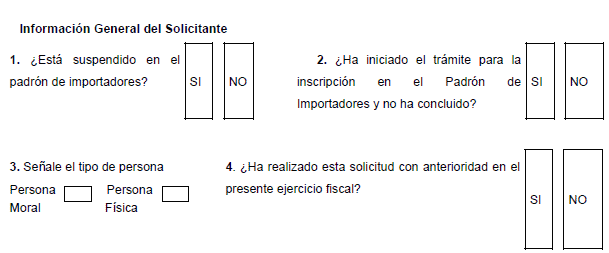 Información General de la Mercancía.Datos del Representante LegalDIA________MES__________________AÑO __________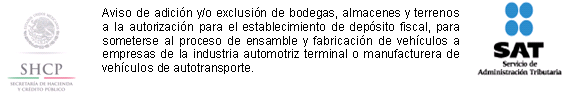 Autorización para importar mercancía por única vez sin haber concluido el trámite de inscripción o estando suspendidos en el padrón de importadores, (Regla 1.3.5.).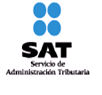 5. Nombre completo (apellido paterno/materno/nombre (s)), razón o denominación social.Clave del RFCClave del RFCClave del RFCClave del RFCClave del RFCClave del RFCClave del RFCClave del RFCClave del RFCClave del RFCClave del RFCClave del RFCClave del RFC6. Domicilio fiscal:Calle___________________________ No. y/o letra exterior _________ No. y/o letra interior ___________ Colonia_________________ Código Postal___________ Municipio o Delegación en el D.F. ____________ Localidad _________________ Entidad Federativa ____________________________________________Teléfonos ___________________________________________________________________________6. Domicilio fiscal:Calle___________________________ No. y/o letra exterior _________ No. y/o letra interior ___________ Colonia_________________ Código Postal___________ Municipio o Delegación en el D.F. ____________ Localidad _________________ Entidad Federativa ____________________________________________Teléfonos ___________________________________________________________________________6. Domicilio fiscal:Calle___________________________ No. y/o letra exterior _________ No. y/o letra interior ___________ Colonia_________________ Código Postal___________ Municipio o Delegación en el D.F. ____________ Localidad _________________ Entidad Federativa ____________________________________________Teléfonos ___________________________________________________________________________6. Domicilio fiscal:Calle___________________________ No. y/o letra exterior _________ No. y/o letra interior ___________ Colonia_________________ Código Postal___________ Municipio o Delegación en el D.F. ____________ Localidad _________________ Entidad Federativa ____________________________________________Teléfonos ___________________________________________________________________________6. Domicilio fiscal:Calle___________________________ No. y/o letra exterior _________ No. y/o letra interior ___________ Colonia_________________ Código Postal___________ Municipio o Delegación en el D.F. ____________ Localidad _________________ Entidad Federativa ____________________________________________Teléfonos ___________________________________________________________________________6. Domicilio fiscal:Calle___________________________ No. y/o letra exterior _________ No. y/o letra interior ___________ Colonia_________________ Código Postal___________ Municipio o Delegación en el D.F. ____________ Localidad _________________ Entidad Federativa ____________________________________________Teléfonos ___________________________________________________________________________6. Domicilio fiscal:Calle___________________________ No. y/o letra exterior _________ No. y/o letra interior ___________ Colonia_________________ Código Postal___________ Municipio o Delegación en el D.F. ____________ Localidad _________________ Entidad Federativa ____________________________________________Teléfonos ___________________________________________________________________________6. Domicilio fiscal:Calle___________________________ No. y/o letra exterior _________ No. y/o letra interior ___________ Colonia_________________ Código Postal___________ Municipio o Delegación en el D.F. ____________ Localidad _________________ Entidad Federativa ____________________________________________Teléfonos ___________________________________________________________________________6. Domicilio fiscal:Calle___________________________ No. y/o letra exterior _________ No. y/o letra interior ___________ Colonia_________________ Código Postal___________ Municipio o Delegación en el D.F. ____________ Localidad _________________ Entidad Federativa ____________________________________________Teléfonos ___________________________________________________________________________6. Domicilio fiscal:Calle___________________________ No. y/o letra exterior _________ No. y/o letra interior ___________ Colonia_________________ Código Postal___________ Municipio o Delegación en el D.F. ____________ Localidad _________________ Entidad Federativa ____________________________________________Teléfonos ___________________________________________________________________________6. Domicilio fiscal:Calle___________________________ No. y/o letra exterior _________ No. y/o letra interior ___________ Colonia_________________ Código Postal___________ Municipio o Delegación en el D.F. ____________ Localidad _________________ Entidad Federativa ____________________________________________Teléfonos ___________________________________________________________________________6. Domicilio fiscal:Calle___________________________ No. y/o letra exterior _________ No. y/o letra interior ___________ Colonia_________________ Código Postal___________ Municipio o Delegación en el D.F. ____________ Localidad _________________ Entidad Federativa ____________________________________________Teléfonos ___________________________________________________________________________6. Domicilio fiscal:Calle___________________________ No. y/o letra exterior _________ No. y/o letra interior ___________ Colonia_________________ Código Postal___________ Municipio o Delegación en el D.F. ____________ Localidad _________________ Entidad Federativa ____________________________________________Teléfonos ___________________________________________________________________________6. Domicilio fiscal:Calle___________________________ No. y/o letra exterior _________ No. y/o letra interior ___________ Colonia_________________ Código Postal___________ Municipio o Delegación en el D.F. ____________ Localidad _________________ Entidad Federativa ____________________________________________Teléfonos ___________________________________________________________________________7. Domicilio para oír y recibir notificaciones: Calle___________________________ No. y/o letra exterior _________ No. y/o letra interior __________Colonia_______________ Código Postal___________ Municipio o Delegación en el D.F. ______________ Localidad _________________ Entidad Federativa _________________ Teléfonos __________________7. Domicilio para oír y recibir notificaciones: Calle___________________________ No. y/o letra exterior _________ No. y/o letra interior __________Colonia_______________ Código Postal___________ Municipio o Delegación en el D.F. ______________ Localidad _________________ Entidad Federativa _________________ Teléfonos __________________7. Domicilio para oír y recibir notificaciones: Calle___________________________ No. y/o letra exterior _________ No. y/o letra interior __________Colonia_______________ Código Postal___________ Municipio o Delegación en el D.F. ______________ Localidad _________________ Entidad Federativa _________________ Teléfonos __________________7. Domicilio para oír y recibir notificaciones: Calle___________________________ No. y/o letra exterior _________ No. y/o letra interior __________Colonia_______________ Código Postal___________ Municipio o Delegación en el D.F. ______________ Localidad _________________ Entidad Federativa _________________ Teléfonos __________________7. Domicilio para oír y recibir notificaciones: Calle___________________________ No. y/o letra exterior _________ No. y/o letra interior __________Colonia_______________ Código Postal___________ Municipio o Delegación en el D.F. ______________ Localidad _________________ Entidad Federativa _________________ Teléfonos __________________7. Domicilio para oír y recibir notificaciones: Calle___________________________ No. y/o letra exterior _________ No. y/o letra interior __________Colonia_______________ Código Postal___________ Municipio o Delegación en el D.F. ______________ Localidad _________________ Entidad Federativa _________________ Teléfonos __________________7. Domicilio para oír y recibir notificaciones: Calle___________________________ No. y/o letra exterior _________ No. y/o letra interior __________Colonia_______________ Código Postal___________ Municipio o Delegación en el D.F. ______________ Localidad _________________ Entidad Federativa _________________ Teléfonos __________________7. Domicilio para oír y recibir notificaciones: Calle___________________________ No. y/o letra exterior _________ No. y/o letra interior __________Colonia_______________ Código Postal___________ Municipio o Delegación en el D.F. ______________ Localidad _________________ Entidad Federativa _________________ Teléfonos __________________7. Domicilio para oír y recibir notificaciones: Calle___________________________ No. y/o letra exterior _________ No. y/o letra interior __________Colonia_______________ Código Postal___________ Municipio o Delegación en el D.F. ______________ Localidad _________________ Entidad Federativa _________________ Teléfonos __________________7. Domicilio para oír y recibir notificaciones: Calle___________________________ No. y/o letra exterior _________ No. y/o letra interior __________Colonia_______________ Código Postal___________ Municipio o Delegación en el D.F. ______________ Localidad _________________ Entidad Federativa _________________ Teléfonos __________________7. Domicilio para oír y recibir notificaciones: Calle___________________________ No. y/o letra exterior _________ No. y/o letra interior __________Colonia_______________ Código Postal___________ Municipio o Delegación en el D.F. ______________ Localidad _________________ Entidad Federativa _________________ Teléfonos __________________7. Domicilio para oír y recibir notificaciones: Calle___________________________ No. y/o letra exterior _________ No. y/o letra interior __________Colonia_______________ Código Postal___________ Municipio o Delegación en el D.F. ______________ Localidad _________________ Entidad Federativa _________________ Teléfonos __________________7. Domicilio para oír y recibir notificaciones: Calle___________________________ No. y/o letra exterior _________ No. y/o letra interior __________Colonia_______________ Código Postal___________ Municipio o Delegación en el D.F. ______________ Localidad _________________ Entidad Federativa _________________ Teléfonos __________________7. Domicilio para oír y recibir notificaciones: Calle___________________________ No. y/o letra exterior _________ No. y/o letra interior __________Colonia_______________ Código Postal___________ Municipio o Delegación en el D.F. ______________ Localidad _________________ Entidad Federativa _________________ Teléfonos __________________8. Persona(s) autorizada(as) para oír y recibir notificaciones y teléfonos:	___________________________________________________________________________________ 8. Persona(s) autorizada(as) para oír y recibir notificaciones y teléfonos:	___________________________________________________________________________________ 8. Persona(s) autorizada(as) para oír y recibir notificaciones y teléfonos:	___________________________________________________________________________________ 8. Persona(s) autorizada(as) para oír y recibir notificaciones y teléfonos:	___________________________________________________________________________________ 8. Persona(s) autorizada(as) para oír y recibir notificaciones y teléfonos:	___________________________________________________________________________________ 8. Persona(s) autorizada(as) para oír y recibir notificaciones y teléfonos:	___________________________________________________________________________________ 8. Persona(s) autorizada(as) para oír y recibir notificaciones y teléfonos:	___________________________________________________________________________________ 8. Persona(s) autorizada(as) para oír y recibir notificaciones y teléfonos:	___________________________________________________________________________________ 8. Persona(s) autorizada(as) para oír y recibir notificaciones y teléfonos:	___________________________________________________________________________________ 8. Persona(s) autorizada(as) para oír y recibir notificaciones y teléfonos:	___________________________________________________________________________________ 8. Persona(s) autorizada(as) para oír y recibir notificaciones y teléfonos:	___________________________________________________________________________________ 8. Persona(s) autorizada(as) para oír y recibir notificaciones y teléfonos:	___________________________________________________________________________________ 8. Persona(s) autorizada(as) para oír y recibir notificaciones y teléfonos:	___________________________________________________________________________________ 8. Persona(s) autorizada(as) para oír y recibir notificaciones y teléfonos:	___________________________________________________________________________________ 9. Actividades en general a que se dedique el interesado: 	9. Actividades en general a que se dedique el interesado: 	9. Actividades en general a que se dedique el interesado: 	9. Actividades en general a que se dedique el interesado: 	9. Actividades en general a que se dedique el interesado: 	9. Actividades en general a que se dedique el interesado: 	9. Actividades en general a que se dedique el interesado: 	9. Actividades en general a que se dedique el interesado: 	9. Actividades en general a que se dedique el interesado: 	9. Actividades en general a que se dedique el interesado: 	9. Actividades en general a que se dedique el interesado: 	9. Actividades en general a que se dedique el interesado: 	9. Actividades en general a que se dedique el interesado: 	9. Actividades en general a que se dedique el interesado: 	1. Descripción de la mercancía:a) Descripción detallada de la mercancía a importar:	b) Cantidad de mercancía: 	c) Valor de la mercancía según factura:______________________________________________________d) Fracción (es) arancelaria (s) de la mercancía (s) a importar: ___________________________________2. Aduana por la que ingresará:	3. Razón o justificación de la necesidad de importar mercancía:_________________________________________________________________________________________________________________________________________________________________4. La mercancía a importar es:Nombre completo (apellido paterno/materno/nombre (s) )Clave del RFCClave del RFCClave del RFCClave del RFCClave del RFCClave del RFCClave del RFCClave del RFCClave del RFCClave del RFCClave del RFCClave del RFCClave del RFCClave del RFCDomicilio fiscal:Calle ______________________ No. y/o letra exterior ________ No. y/o letra interior _________________Colonia _____________ Código Postal ___________ Municipio o Delegación en el D.F. _______________Localidad _____________ Entidad Federativa ______________________Teléfonos __________________Domicilio fiscal:Calle ______________________ No. y/o letra exterior ________ No. y/o letra interior _________________Colonia _____________ Código Postal ___________ Municipio o Delegación en el D.F. _______________Localidad _____________ Entidad Federativa ______________________Teléfonos __________________Domicilio fiscal:Calle ______________________ No. y/o letra exterior ________ No. y/o letra interior _________________Colonia _____________ Código Postal ___________ Municipio o Delegación en el D.F. _______________Localidad _____________ Entidad Federativa ______________________Teléfonos __________________Domicilio fiscal:Calle ______________________ No. y/o letra exterior ________ No. y/o letra interior _________________Colonia _____________ Código Postal ___________ Municipio o Delegación en el D.F. _______________Localidad _____________ Entidad Federativa ______________________Teléfonos __________________Domicilio fiscal:Calle ______________________ No. y/o letra exterior ________ No. y/o letra interior _________________Colonia _____________ Código Postal ___________ Municipio o Delegación en el D.F. _______________Localidad _____________ Entidad Federativa ______________________Teléfonos __________________Domicilio fiscal:Calle ______________________ No. y/o letra exterior ________ No. y/o letra interior _________________Colonia _____________ Código Postal ___________ Municipio o Delegación en el D.F. _______________Localidad _____________ Entidad Federativa ______________________Teléfonos __________________Domicilio fiscal:Calle ______________________ No. y/o letra exterior ________ No. y/o letra interior _________________Colonia _____________ Código Postal ___________ Municipio o Delegación en el D.F. _______________Localidad _____________ Entidad Federativa ______________________Teléfonos __________________Domicilio fiscal:Calle ______________________ No. y/o letra exterior ________ No. y/o letra interior _________________Colonia _____________ Código Postal ___________ Municipio o Delegación en el D.F. _______________Localidad _____________ Entidad Federativa ______________________Teléfonos __________________Domicilio fiscal:Calle ______________________ No. y/o letra exterior ________ No. y/o letra interior _________________Colonia _____________ Código Postal ___________ Municipio o Delegación en el D.F. _______________Localidad _____________ Entidad Federativa ______________________Teléfonos __________________Domicilio fiscal:Calle ______________________ No. y/o letra exterior ________ No. y/o letra interior _________________Colonia _____________ Código Postal ___________ Municipio o Delegación en el D.F. _______________Localidad _____________ Entidad Federativa ______________________Teléfonos __________________Domicilio fiscal:Calle ______________________ No. y/o letra exterior ________ No. y/o letra interior _________________Colonia _____________ Código Postal ___________ Municipio o Delegación en el D.F. _______________Localidad _____________ Entidad Federativa ______________________Teléfonos __________________Domicilio fiscal:Calle ______________________ No. y/o letra exterior ________ No. y/o letra interior _________________Colonia _____________ Código Postal ___________ Municipio o Delegación en el D.F. _______________Localidad _____________ Entidad Federativa ______________________Teléfonos __________________Domicilio fiscal:Calle ______________________ No. y/o letra exterior ________ No. y/o letra interior _________________Colonia _____________ Código Postal ___________ Municipio o Delegación en el D.F. _______________Localidad _____________ Entidad Federativa ______________________Teléfonos __________________Domicilio fiscal:Calle ______________________ No. y/o letra exterior ________ No. y/o letra interior _________________Colonia _____________ Código Postal ___________ Municipio o Delegación en el D.F. _______________Localidad _____________ Entidad Federativa ______________________Teléfonos __________________Domicilio fiscal:Calle ______________________ No. y/o letra exterior ________ No. y/o letra interior _________________Colonia _____________ Código Postal ___________ Municipio o Delegación en el D.F. _______________Localidad _____________ Entidad Federativa ______________________Teléfonos __________________Declaro bajo protesta de decir verdad, que todo lo asentado es cierto._________________________________________________________Firma autógrafa del solicitante o representante legalDeclaro bajo protesta de decir verdad, que todo lo asentado es cierto._________________________________________________________Firma autógrafa del solicitante o representante legalDeclaro bajo protesta de decir verdad, que todo lo asentado es cierto._________________________________________________________Firma autógrafa del solicitante o representante legalDeclaro bajo protesta de decir verdad, que todo lo asentado es cierto._________________________________________________________Firma autógrafa del solicitante o representante legalDeclaro bajo protesta de decir verdad, que todo lo asentado es cierto._________________________________________________________Firma autógrafa del solicitante o representante legalDeclaro bajo protesta de decir verdad, que todo lo asentado es cierto._________________________________________________________Firma autógrafa del solicitante o representante legalDeclaro bajo protesta de decir verdad, que todo lo asentado es cierto._________________________________________________________Firma autógrafa del solicitante o representante legalDeclaro bajo protesta de decir verdad, que todo lo asentado es cierto._________________________________________________________Firma autógrafa del solicitante o representante legalDeclaro bajo protesta de decir verdad, que todo lo asentado es cierto._________________________________________________________Firma autógrafa del solicitante o representante legalDeclaro bajo protesta de decir verdad, que todo lo asentado es cierto._________________________________________________________Firma autógrafa del solicitante o representante legalDeclaro bajo protesta de decir verdad, que todo lo asentado es cierto._________________________________________________________Firma autógrafa del solicitante o representante legalDeclaro bajo protesta de decir verdad, que todo lo asentado es cierto._________________________________________________________Firma autógrafa del solicitante o representante legalDeclaro bajo protesta de decir verdad, que todo lo asentado es cierto._________________________________________________________Firma autógrafa del solicitante o representante legalDeclaro bajo protesta de decir verdad, que todo lo asentado es cierto._________________________________________________________Firma autógrafa del solicitante o representante legal